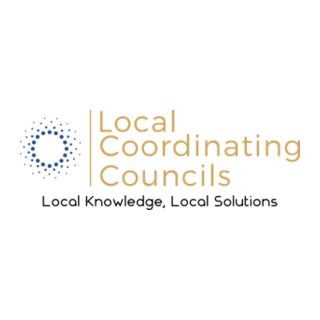 LCC Meeting MinutesCoalition Name and County Jackson County Drug-Free Council, Inc.Meeting Date and TimeDate 3/14/23Meeting LocationCommunity Foundation Bldg.Minutes Drafted DateDraft Date: 3/22/23AttendeesAttendees:Charlotte Moss/LCC Vice President/Turning Point Domestic Violence;Becky Bujwid/LCC Treasurer/Centerstone;Lin Montgomery/JC Health Dept.; Tara Hetterich /JC Alcohol & Drug Court Services;Darlene Kilburn, NP/Schneck Pain Center;Dustin Vice/Anchor House;Myra Mellencamp/Jamestown Apts.;Doug McClure/Brownstown Central Community School Corp.;Greg Prange/Seymour High School;Jacob Pickerill/Hickory Treatment Center;Matt Carver/DEA/Seymour Police Department;Jacqueline Haven/Wellstone Regional Hospital;Kayla Stuckwisch/Schneck Medical Center;Tyler Henkle/Healthy Jackson County Decreasing Tobacco Use WorkgroupBrenda Turner/Schneck Primary Care & LCC Coalition Director.Absent:Brooke Newgent/LCC Secretary/Jackson Jennings Community Corrections; Beth White; Kimberly Glaze; Carla Wright/Schneck Medical Center ; Adam Surface/Seymour Police Dept.; Teresea Higham/New Beginnings Recovery Ctr./Recovery First; Corp.; Dustin Stewart/Sheriff’s Dept.;  Ginger Schneck/Girls, Inc.; AmyMarie Travis/Superior Court II Judge; Zach Elliott/Sheriff’s Dept.; Abigail Jones, Turning Point Domestic Violence; Dawn Goodman-Martin/Jackson Jennings Community Corrections; Brittany Drawbaugh/Centerstone; Steve Sharer/Recovery Program Coordinator; Carrie Tormoehlen/Jackson County Probation; Ashley Cacares/United Way/Covering Kids & Families in Indiana; Alma Hobson/Firefly Children and Family Alliance; Linda Hershman/Children’s Bureau; Melanie O’Neal/The Arc of Jackson County; John Cord/St Ambrose Church; Angel Armstrong/United Methodist Church; Karen Layman/Schneck Medical Center; Kayla Cirillo/Groups Recover Together of Seymour; Leah Bernauer, Supervisor/Jackson Co. Child Services; Lora Huffington/Turning Point Dom. Violence; Beth Petty & Karen Cole/Centerstone Healthy Start;  Debra Pettay /Schneck Medical Center Lab; Jeremy Helmsing/Seymour Police Dept.; Keith Williams, SRO/JC Sheriff’s Dept.; Mike Higham/Recovery First Corp.; Tara Hatfield/Qsource; JoAnne Delisle/Groups Recover Together.Meeting Notes (Old/New Business, Decisions, Agendas)Call to order Charlotte Moss, Vice President at 1602.   No additional agenda items noted.A motion to approve February minutes was made by Greg Prange, and second by Becky Budjwid.  A request was made for correction by Tyler Henkle regarding his presence at the meeting not being listed.  The minutes were approved by all in attendance with the noted attendance correction. Financial Report was given by Becky Budjwid.  Balance is $11,546.35 on 2/28/23. Check was written for Coalition Director stipend and purchase of copy paper, creating a new balance of $10,684.43.  Director Report presented by Brenda Turner announced having made the recommended updates and changes to the Comprehensive Community Plan (CCP).  She contacted Doug Pringle as requested by Wendy cash regarding redesigning new website and we are waiting for official quote for proposed services.  Designation by Candid Guidestar has been updated for future donation purposes.  Reviewed and responded to 2023 Grant Applicants.  There is still money available for additional grants to utilize the $74,041.09 total available this year.  An extension of the due date for grants may be needed again this year.  She reviewed the ICGI Manual to address unspent funds. Law enforcement was contacted to update their 2022 plan for utilization of funds not used for narcotic buy money, requesting their amendments to the original grant be submitted as soon as possible.  Hidden Plain Sight representative responded to our request to set up at an event. Lin Montgomery will work with this entity.  Announced Ethan Crossing of Indianapolis opening 3/20/23 for acute psych/residential addiction treatment. Promoted United Way’s Day of Caring participation.  Also working with the board members to hire a Coalition Assistant to manage the grants.Health Observance Calendar: March 21 through the 27th national drug and alcohol facts weekTakedown tobacco/kick butts day March 31April is alcohol awareness monthDEA takeback day-TBD – Jackson County Health Department participates with police supportOld Business-2022 Stats/dataTyler Henkle gave Brenda Turner information regarding statistics in relation to tobacco use.Brenda noted need for treatment stats from New Beginnings Recovery Center.  She has received information from Centerstone regarding local treatment services.Grant applications due-Brenda Turner recommended the due date for 2023 grant applications be extended, and the Grant Review Committee to review and approve funding by 4/15/23.  ICJI guidelines state that we are to prepare the CCP with a minimum of 25% per granting category: Prevention and Education, Intervention and Treatment, Criminal Justice Services and Activities.  No more than 25% can be used for administrative costs, and part of these funds can be moved from administrative category into the other grant categories if the LCC decides to do so.  Motion was made by Darlene Kilburn and seconded by Myra Mellencamp to extend the application deadline to 4/15/23. Brief discussion ensued regarding grants already submitted by 3/1/23 deadline and how this was handled last year.  Approved by all in attendance. Grant committee will meet following in order to make recommendations for funding to County Commissioners.New business-Comprehensive Community Plan discussions-Step 3-brainstorm-Changes to be made:Update Problem 1 statement to identify electronic nicotine delivery devices. Leave Problem 2 statement as is and update Action for problem #2 statement with the addition of #4 ASAP services. Change wording of Problem statement #3, replacing impact for demand and adding community resources.Problem statement 3 action #2 change to support use of Narcan/Naloxone by general populationStep 4- SMART goals-Change to be made:Problem statement #2, goal 1 – conclude assessment by City of Seymour Recovery Program, compiling and disseminating resultsProblem statement #3, goal 1 – target large scale dealers and organizations; goal 2 add raise awareness of resistance to Narcan effectsStep 5-plans to achieve goals-Changes to be made:Problem statement 1, goal 1, step 1: collaborate with existing in-school programs and events; recruit youth participationProblem statement 1, goal 2, step 3: continue partnerships with organizations and recovering community members to provide cessation options and public eventsProblem statement 2, goal 1: conclude assessment and adopt action planProblem statement 2, goal 2: support intervention and treatment services through grants, collaboration and public eventsProblem statement 3, goal 1: remove the words dealers and replace with organizationsProblem statement 3, goal 1, step: offer grant opportunities for support services to decrease criminal behaviorProblem statement 3, goal 2, step 1; Increase training on safe handling of drugs and paraphernalia and use of overdose reversal medication or Narcan/naloxoneProblem statement 3, goal 2, step 5: anti-stigma awareness speaker at community events/IOADDocument is due to ICJI 04/01/2023.There was discussion regarding developing an assistant position to address grant processes from start to finish.  Suggestion was made for the position to have a stipend of $400 per month.  1 person had taken interest in this opportunity, Lin Montgomery.  There was a motion made by Darlene Kilburn and second by Becky Bujwid to proceed with this position and person.  However, this was then tabled following acknowledgement of a lack of a quorum at this point in the meeting.  Brenda Turner recommended addressing this at the next Executive Board meeting.Motion to adjourn was made by Darlene Kilburn, second by Dustin Vice at 1753 hours.Next meeting April 11, 2023, 4 PM @ Community Foundation Bldg.Respectfully Submitted,Darlene Kilburn for Brooke Newgent, Secretary